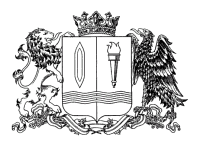 ПРАВИТЕЛЬСТВО ИВАНОВСКОЙ ОБЛАСТИПОСТАНОВЛЕНИЕПриложение к ПостановлениюПравительства Ивановской областиот ______________ № ______-пК Р И Т Е Р И И отнесения деятельности юридических лиц и индивидуальных предпринимателей к определенной категории риска при осуществлении лицензионного контроля в сфере заготовки, хранения, переработки и реализации лома черных металлов, цветных металловС учетом оценки вероятности несоблюдения юридическими лицами и индивидуальными предпринимателями обязательных требований в сфере заготовки, хранения, переработки и реализации лома черных металлов, цветных металлов (далее – обязательные требования) и тяжести потенциальных негативных последствий возможного несоблюдения юридическими лицами и индивидуальными предпринимателями обязательных требований деятельность юридических лиц и индивидуальных предпринимателей в сфере заготовки,  хранения, переработки и реализации лома черных металлов, цветных металлов подлежит отнесению к следующим категориям риска:1. Низкий риск - деятельность юридических лиц и индивидуальных предпринимателей в сфере заготовки, хранения, переработки и реализации лома черных металлов, цветных металлов при отсутствии обстоятельств, установленных пунктами 2 и 3 настоящих Критериев.2. Умеренный риск – деятельность юридических лиц и индивидуальных предпринимателей в сфере заготовки, хранения, переработки и реализации лома черных металлов, цветных металлов, при наличии нарушений, ответственность за которые предусмотрена статьей 19.7 Кодекса Российской Федерации об административных правонарушениях, выявленных Департаментом экономического развития и торговли Ивановской области в течение последних 6 лет на 15 августа года, предшествующего году утверждения ежегодного плана проведения плановых проверок юридических лиц и индивидуальных предпринимателей на предстоящий год, по которым имеются вступившие в законную силу решения суда.3. Значительный риск – деятельность юридических лиц и индивидуальных предпринимателей в сфере заготовки, хранения, переработки и реализации лома черных металлов, цветных металлов, при наличии нарушений, ответственность за которые предусмотрена частями 2, 3 и 4 статьи 14.1, частью 1 статьи 19.5 Кодекса Российской Федерации об административных правонарушениях, выявленных Департаментом экономического развития и торговли Ивановской области в течении последних 3 лет на 15 августа года, предшествующего году утверждения ежегодного плана проведения плановых проверок юридических лиц и индивидуальных предпринимателей на предстоящий год, по которым имеются вступившие в законную силу решения суда.4. Согласно постановлению Правительства Российской Федерации от 17.08.2016 № 806 «О применении риск-ориентированного подхода при организации отдельных видов государственного контроля (надзора) и внесении изменений в некоторые акты Правительства Российской Федерации» плановые проверки проводятся:а) для объектов надзора, отнесенных в соответствии с пунктом 2 настоящих Критериев к категории умеренного риска, не чаще 1 раза в 6 лет и не реже 1 раза в 8 лет;б)  для объектов надзора, отнесенных в соответствии с пунктом 3 настоящих Критериев к категории значительного риска, 1 раз в 3 года.от _______________ № _______-пг. ИвановоОб утверждении критериевотнесения деятельности юридических лиц и индивидуальных предпринимателей к определенной категории риска при осуществлении лицензионного контроля в сфере заготовки, хранения, переработки и реализации лома черных металлов, цветных металловВ соответствии с частью 4 статьи 8.1 Федерального закона от 26.12.2008 № 294-ФЗ «О защите прав юридических лиц и индивидуальных предпринимателей при осуществлении государственного контроля (надзора) и муниципального контроля», постановлением Правительства Ивановской области от 17.05.2017 № 172-п «Об утверждении Порядка ведения перечня видов регионального государственного контроля (надзора) и исполнительных органов государственной власти Ивановской области, уполномоченных на осуществление регионального государственного контроля (надзора), и об утверждении перечня видов регионального государственного контроля (надзора), в отношении которых применяется риск-ориентированный подход», в целях организации и осуществления лицензионного контроля в сфере заготовки, хранения, переработки и реализации лома черных металлов, цветных металлов, Правительство Ивановской области постановляет:Утвердить критерии отнесения деятельности юридических лиц и индивидуальных предпринимателей к определенной категории риска при осуществлении лицензионного контроля в сфере заготовки, хранения, переработки и реализации лома черных металлов, цветных металлов (прилагается).ГубернаторИвановской областиС.С. Воскресенский